CURRICULAM VITA 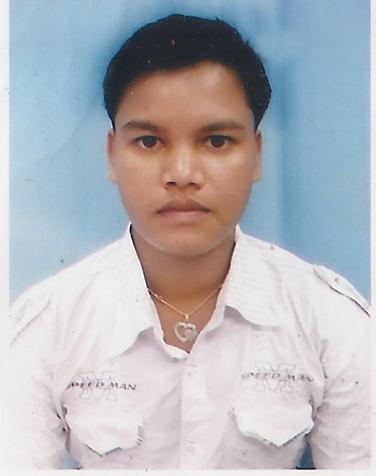 PRASHANTAPRASHANTA.350098@2freemail.com 	  ACADMIC QUALIFICATION:H.S.C Passed from B.S.E .Orissa  in the year2008 with53% Marks.TECHNICAL  QUALIFICATION:I.T.I Passed with trade ELECTRICIAN from BALASORE TECHNICAL       SCHOOL,BALASORE in the year 2010 with90%.Diploma passed in Electrical Engineering from SSB REGIONAL INSTITUTE                                                     OF SCIENCE & TECHNOLOGY,MAYURBHANJ,ODISHA  in Nove,2013                              . WORK   EXPERIENCE 1 Year in Purnima Engineering & Construction in production 1 Year in CEAT  TYRE   in production    IT SKILLSContinue ASSOCIATE  in JK  TYREBasic Knowledge of Computer for word ,excel & internet.ADMMA(Advance Diploma Machine Maintenance & Automation) for Machine maintenance, Mould Manufacturing, Electrical Hardware Control System, Electrical Machine, Basic Electronics Control, Pneumatics and Hydraulics System. PLC, SCADA & HMI, TIA Portal, AUTOCAD Electrical, Project Work.STRENGHPositive attitude, Strong determination, Willingness to learn.PERSONAL DETAIL’                                                                                                                                                                                    Date of birth             05/06/1993 Sex:                          Male Caste:                       OBC Nationality:               Indian Religion:                    Hindu Language Known:      Hindi, English, Odia, Bengali  HOBBY:                    Playing & watching cricket, study .ABOUT ME        Having faith on god &my self .I am self confident person with good character ,has hard     determination and very responsible for challenging task to achieve organization goal with in the time  .                       DECLARATION       I here by declare that the above statement are true and correct in my best knowledge and 